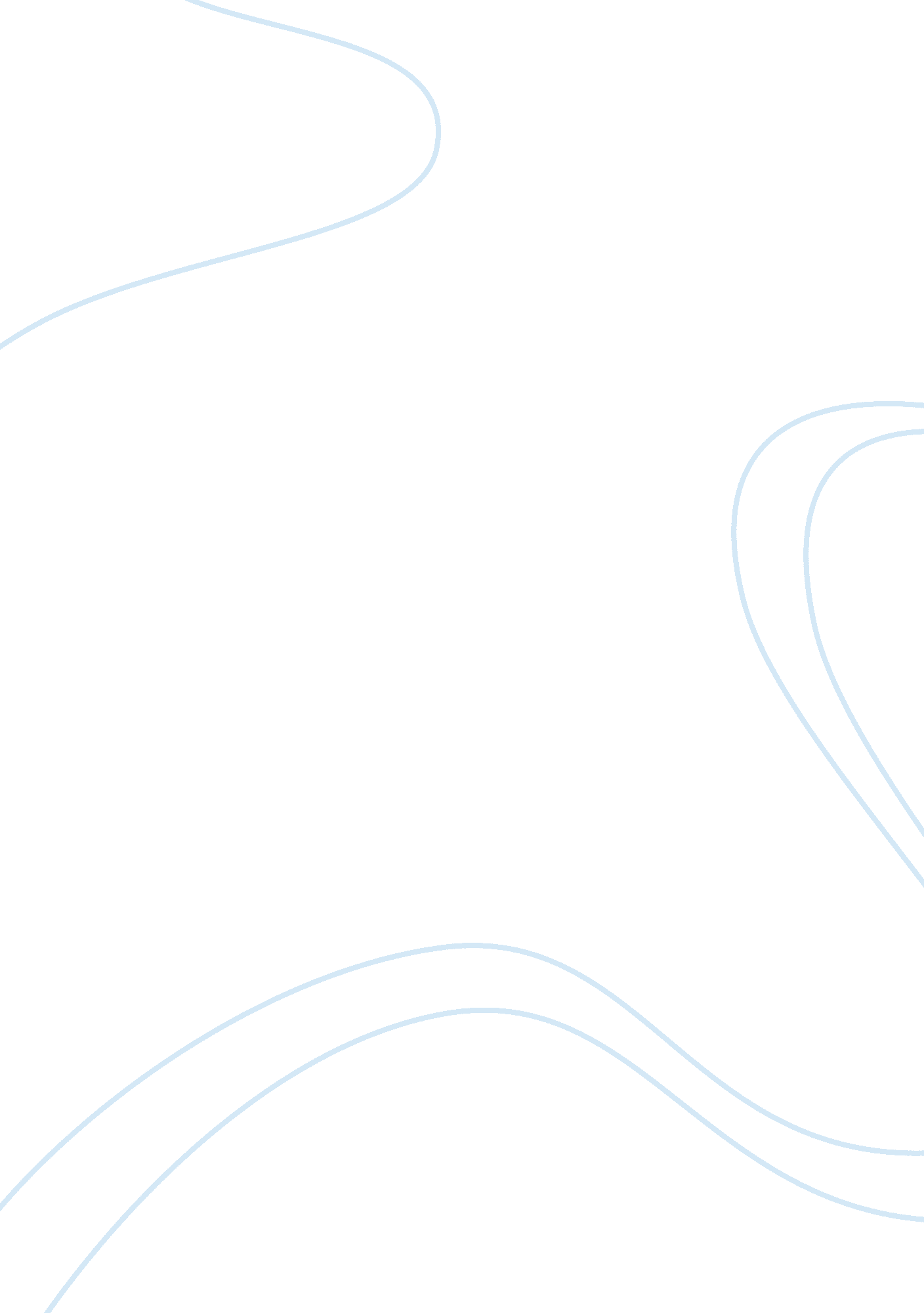 Extreme nationalismGovernment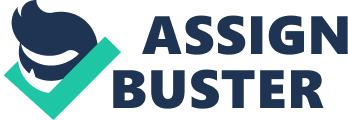 Extreme Nationalism. Objective The objective of my essay is to let you know what were the main causes of World War 2, focusing in extreme nationalism and letting you know my opinion about it. Introduction The Second World War was a global conflict that resulted in more deaths than any other war. It started in 1939 and concluded in 1945. A lot of World Nations were involved including the Great Powers. There are several causes that led to the Second World War; here I mention the main ones: * A worldwidedepression. derived from theGreat Depression, the world was suffering of extreme inflation, high prices and very low wages. People suffered despair and had no hope for the future and unemployment was very high. * Problems left from The First World War. - The German people were very unhappy about the treaty and thought that it was too sever to them. Germany could not afford to pay themoneyand during the 1920s the people in Germany were very poor because there were not many jobs and the price offoodand basic goods was high. People were dissatisfied with the government and voted to power a man, Adolf Hitler, who promised to rip up the Treaty of Versailles. * The rise of Dictators. - Nations like Germany, Italy, and Japan came under the rule of dictators or military leaders. A dictator named Mussolini took power in Italy in 1922. Military leaders took control of Japan in the early 1930s. In Germany, Adolf Hitler, leader of the Nazi Party, gained power in 1933. These leaders promised to restore their countries. Hitler began to arm Germany for war. Japan invaded China. Mussolini sent Italian troops to conquer Ethiopia, in Africa. And the League of Nations failed or did nothing to stop them. * Ideologies. - Some ideologies doctrines and philosophies like totalitariansm, fascism, imperialism, militarism, racismand extreme nationalism affected too. The one I’m focusing is: extreme nationalism. Extreme Nationalism. Many countries were left out of the Treaty of Versailles or didn’t receive a large enough piece of the Treaty pie. This led to self interest within countries to prove their power and ability to rules as top leaders. One of the most common examples was The German Workers party, more commonly known as the Nazis. They grew and expanded from one single catalytic seed into a blooming party. Nationalism was in the minds of Germans after the end World War 1, budding and taking nutriment from the steely resentment that covered German opinions. It was from the common ground of extreme nationalism that the Nazis were able to build their empire. The party started out as the Free Committee for a German Workers’ Peace in 1918. The party was built under opposition of the Treaty of Versailles, anti-Semitic, anti-Monarchist, anti-Marxist opinions and the solid belief that German nationalists were a superior race. It demanded that people should be absolutely loyal to the nation and support its foreign expansion. It emphasized national glory. It was from the basis of extreme nationalism that the Nazis were able to be a factor in the causes of WWII. Nationalism is defined as: 1. Devotion to the interests orcultureof one's nation. 2. The belief thatnations will benefitfrom acting independently rather than collectively, emphasizing national rather than internationalgoals. 3. Aspirations for national independence in a country under foreign domination. Personal Opinion. About nationalism I think everywhere you look; you can find tiny hints of nationalism somewhere. Personally I think that nationalism is opinionated. And in my opinion I think that nationalism can create false enemies and starts riots in many areas of the world. A negative effect to me, are people who take nationalism to the extreme. Some of these extremists protest against churches of different religions just because of their beliefs. For example, Hitler singled out every Jew just because they weren’t Christian. Some neo-Nazi groups today believe in “ white power. ” They protest against all the time, and it disrupts the peace in some places and creates large disputes in many areas. Aide Thamara Mendoza 50L Another extreme effect of nationalism, are the people who literally kill just because of what they believe in. For example, Iraqi nationals yelled “ ALLAH!!! right before they set off asuicidebomb on American soldier. Also, some even sneak onto planes with bombs and timers strapped to their chests knowing that they’re killing many people for their beliefs. I think that their theory is bizarre and unnecessary. These methods create large confrontation between countries, which is obviously bad. I mean, I find nothing wrong in having a slight nationalistic feeling that doesn’t hurt anyone just because your lack of tolerance doesn’t let you assimilate that they are different than you and there’s nothing wrong with it. 